SPECTROPHOTOMETRIC DETERMINATION OF NITROGEN OXIDE IN AIR Ana Kremić1; PhD Snežana Aksentijević21 Business and Technical College of Applied Sciences, Užice, Serbia, ana.kremic983@gmail.com2Business and Technical College of Applied Sciences, Užice, Serbia, , snežana.aksentijevic@vpts.edu.rsAbstract: Air pollution is an important risk factor for people's health in Europe and around the world. The main pollutants in the air are: sulfur dioxide, suspended particles, CO, NO2, suspended particles (soot), photochemical oxidants (terrestrial ozone). The goal of this paper is to determine the concentration of nitrogen dioxide by the spectrophotometric method in ambient air, and compare the measured values with the allowed daily limit values prescribed by the regulation. Sampling was carried out in two measuring points.
Key words: air pollution, monitoring, nitrogen dioxide, spetophoretometric method1. INTRODUCTION
The quality of air in the Republic of Serbia is conditioned by the emissions of SO2, NOx, CO, powder materials and others, which originate from thermal power plants and industrial plants, and especially critical periods are in the heating season. Air quality monitoring is carried out all over the world at local, regional, continental and global level. The basic air quality monitoring program should provide essential data necessary for the development of air quality standards and enable the development of an acceptable  air quality protection program [1].According to performance, measurements can be: mobile, periodic, continuous periodic and continuous. The program includes monitoring the contents of the main substances in the air: sulfur dioxide, suspended particles, CO, NO2, suspended particles (soot), photo-chemical oxidants (terrestrial ozone). The goal of the basic air quality monitoring program is to monitor long-term air pollution trends in order to determine the degree of improvement or deterioration of air quality in urban and industrial environments. Other pollutants may also be included in this program, depending on the local industry.2. AIR POLLUTION AIRCRAFT (NOx)Ambient air is a very important factor in the environment in terms of the potential impact on human health, because it represents a matrix through which different chemical compounds reach the organism. One of the pollutants is nitrogen oxides, especially nitrogen (IV) oxide, which is particularly dangerous because its volume in the air does not decrease.There are three types of nitrogen oxides in the atmosphere: nitrogen (II) - oxide (NO), nitrogen (IV) -oxide (NO2) and nitrogen (I) - oxide (N2O). The most important forms of reactive nitrogen in the air are nitrogen (II) - oxide (NO) and nitrogen (IV) - oxide (NO2), which are commonly referred to as NOx. Natural sources of nitrogen oxides are the combustion of biomass (forest fires), as well as during lightning.
All anthropogenic NOx melt into the atmosphere as a result of combustion of a fossil fuel containing nitrogen compounds. For example, combustion of coal in thermal power plants and oil (containing nitrogen compounds) in factories and vehicles. Although the emissions of nitrogen oxides of anthropogenic origin make up about 1/10 of total emissions, it is very important for air pollution, especially urban and industrial areas, where nitrogen oxide production is mainly concentrated.
Azot (II) - oxide is a colorless odorless gas that is oxidized in the atmosphere by forming nitrogen (IV) -oxide which is scarlet, acidic, highly corrosive gas, strong and sharp odor. Azot (IV) - oxide, in addition to sulfur (IV) - oxide, is the biggest culprit for acid rain formation. Its emissions are related to industrial activities and motor vehicles. It is transformed into air into nitrite and nitric acid, thereby reducing the pH of the precipitation [1].The Public Health Institute of Uzice has done measurements and determination of the concentration of nitrogen dioxide. Sampling was performed at 2 measuring points for the period from April 13, 2017. - 05/08/2017. year: measuring place no. 1 - P Green Market, ul. Lipa bb, Užice; measuring place no. 2 - S Sevojno Clinic, Heroja Dejovića bb, SevojnoTable 1: Limits of parameters for protection of human health, according to the Regulation on conditions for monitoring and requirements for air quality ("Official Gazette of RS", No. 11/10, 75/10 and 63/13)[4]3. METHODS AND MEASURING DEVICE
Measurement procedure is in line with the Regulation on conditions for monitoring and air quality requirements ("Official Gazette of the Republic of Serbia", No. 11/2010 and 75/2010 and 63/2013)[4].
To determine the nitrogen dioxide concentration, a UV-1800 spectrophotometer manufactured by Shimadzu Japan was used. Spectrophotometers are photometers that use prisms or grids to obtain monochrome light. Principle of work: white light from a certain source passes through the inlet and diffracts through the diffraction grid. One part of this decayed light containing similar wavelengths (monochromatic light) passes through the second slit and comes to a sample containing sample sample to be determined (analyzed). The part of the light absorbed in the solution passes through the solution and falls on the photoconductor of the instrument which measures the amount of light that has been transmitted [2].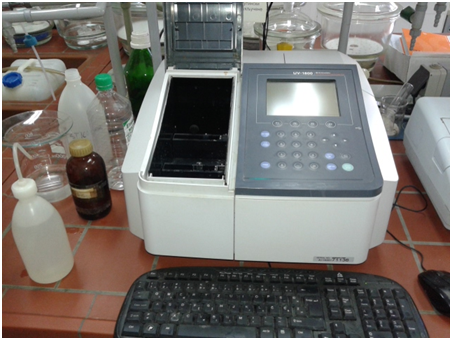 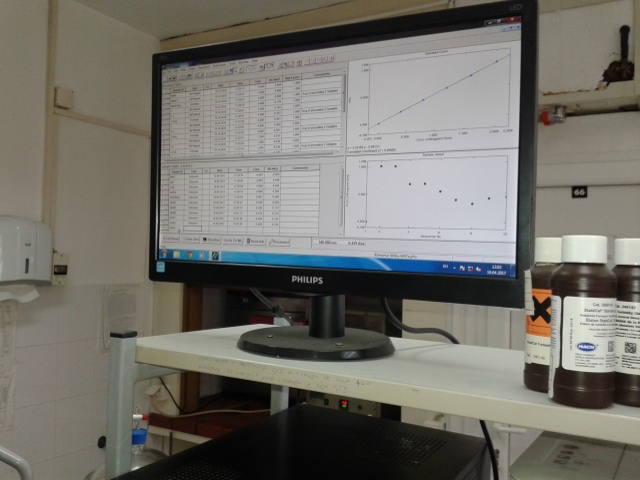 Figure 1: UV-1800 spectrophotometerApplied standard for - determination of mass concentration of nitrogen dioxide in air ISO 6769: 1998 Modified Griess-Saltzman method.Principle of the method: The air sample is collected in the absorption triethanol amine  spectrophotometric method Griess-Saltzman. The nitrite ion (NO2) with N- (1-naphthyl) - ethylenediamine hydrochloride, NEDA-reagent, creates red coloring with an intensity of 540 nm.Analysis procedure: Air is passed through a gas washer in which an aqueous solution of triethanolamine is used for nitrogen dioxide sampling. At the end of the twenty-four-hour sampling period, the flow on the device and the sampling period are recorded on the ground. With the sampling record, the gas flusher for NO2 (abrasive scrubber) is brought to the laboratory (Figure 2), where it receives a laboratory number (the number of samples) that is monitored during all trials.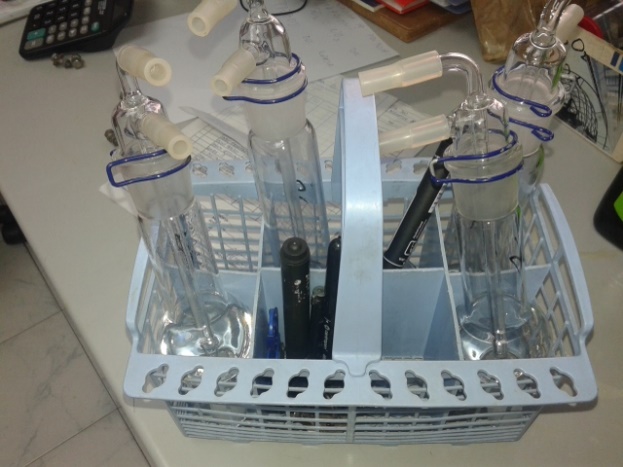 Figure 2: Gas coolers for NO2From the gas washer, 10 ml of the extraction solution (alkotype) is pipetted into a normal vessel of 25 ml volume. In parallel, it is done blank, under the same conditions. 1.0 ml of hydrogen peroxide H2O2, then 10.0 ml of the sulfanilamide solution and 1.4 ml of the NEDA reagent solution are added. Fill with distilled water to a line in a normal vessel. It is strong after the addition and it is allowed to stand for 10 minutes, due to complete separation of the color (Figure 3).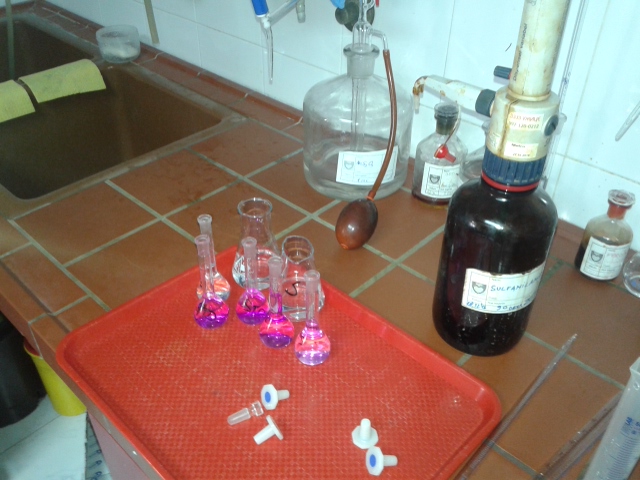 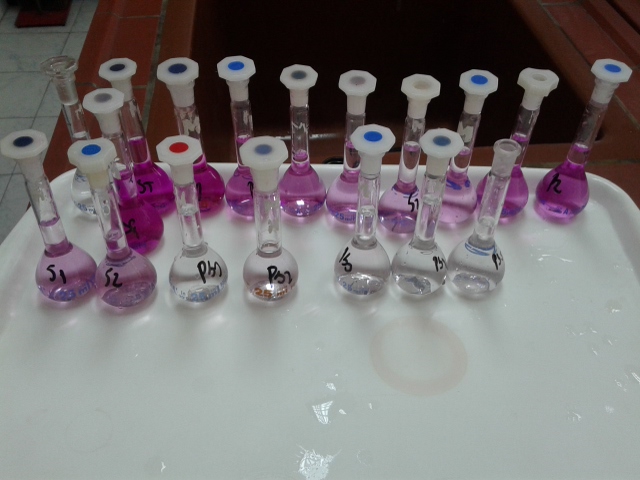 Figure 3: Preparation of measurement samplesThe determination of the concentration is performed on the spectrophotometer, where the wavelength is set to 540 nm. Set off zero with a blank, dip the prepared sample, pour into a quartz cuvette 1x1 cm, and record absorbency. The amount of nitrogen dioxide is determined based on the calibration curve, made from a series of standard nitrium nitrate solutions.Table 2: Measured values of nitrogen dioxide at measuring site no. 1 - P (Green Market)Table 3: Measured nitrogen dioxide values at measuring site no. 2 - S (Sevojno)4. CONCLUSION
The results of the investigation of the concentration of sulfur dioxide, nitrogen dioxide and soot in the air showed that the air of the city of Uzice in the period from April 13, 2017 to May 8, 2017. year. was good or moderately good quality. At no single measuring point, there were no exceeding of the limit values of these pollutants for all 25 days. The contribution of NO2 to the increase in the air quality index was recorded for 1 day at the measuring point number 1 and one day at the measuring point number 2.
In the winter period, the concentration of pollutants in the air is increased, given the large number of individual fireplaces in the city, poor air flow, the position of the city (basin) and other factors, and air quality often drops to a level that is characterized as very unhealthy or even dangerous. Which is why constant monitoring of air quality is of the highest importance.LITERATURE
[1] Đarmati Š., Pollution and air pollution, Belgrade Polytechnic - College of Professional Studies, Belgrade, 2007.[2] Aksentijevic S., Methods of Pollution Analysis, Visoka poslovno-tehnička škola strukovnih studija, Užice, 2015.[3]http://zavodue.org.rs/AZ%2027april%20-%2028april%202017.htm
[4] Decree on requirements for monitoring and air quality requirements ("Official Gazette of RS" No. 11/10, 75/10 and 63/13)Contaminated matter μg/m3Period of time
AveragingGV (limit value)It must not be exceeded more than X times in a calendar yearAzot
dioxide (NO2)1 h15018 x24 h85-calendar year40-MEASURING POINT:MarketMEASURING POINT:MarketMEASURING POINT:MarketANALYTICAL DATAANALYTICAL DATAANALYTICAL DATAMEASURING POINT:MarketMEASURING POINT:MarketMEASURING POINT:MarketNitrogen dioxideNitrogen dioxideNumber of samplesSampling PeriodDate of receiptFlowMeasured values0459/A13.04.201718.04.20170,7350,6090462/A14.04.201718.04.20170,6960,5290465/A15.04.201718.04.20170,7220,3820466/A16.04.201718.04.20170,7340,3180467/A17.04.201718.04.20170,7420,4040471/A18.04.201719.04.20170,6730,2770473/A19.04.201720.04.20170,7780,5740475/A20.04.201721.04.20170,7470,3670477/A21.04.201722.04.20170,7420,4200478/A22.04.201723.04.20170,7410,5470479/A23.04.201724.04.20170,7610,6410491/A24.04.201725.04.20170,7150,8490493/A25.04.201726.04.20170,7070,8130495/A26.04.201727.04.20170,6570,6290503/A27.04.201728.04.20170,8871,0470525/A28.04.201729.04.20170,6120,8930526/A29.04.201730.04.20170,6950,3370527/A30.04.201701.05.20170,7010,2520531/A01.05.201702.05.20170,6160,3840532/A02.05.201703.05.20170,6750,4510535/A03.05.201704.05.20170,6770,4240547/A04.05.201705.05.20170,6840,3600554/A05.05.201706.05.20170,7470,3670557/A06.05.201707.05.20170,7420,4200562/A07.05.201708.05.20170,7410,547MEASURING POINT:SevojnoMEASURING POINT:SevojnoMEASURING POINT:SevojnoANALYTICAL DATAANALYTICAL DATAMEASURING POINT:SevojnoMEASURING POINT:SevojnoMEASURING POINT:SevojnoNitrogen dioxideNitrogen dioxideNumber of samplesSampling PeriodDate of receiptFlowMeasured values0460/A13.04.201718.04.20170,6800,4280463/A14.04.201718.04.20170,6730,2150468/A15.04.201718.04.20170,6740,2180469/A16.04.201718.04.20170,7040,2070470/A17.04.201718.04.20170,6960,1910472/A18.04.201719.04.20170,6980,1590474/A19.04.201720.04.20170,7290,0170476/A20.04.201721.04.20170,7180,0980480/A21.04.201722.04.20170,7220,1650481/A22.04.201723.04.20170,7050,2360482/A23.04.201724.04.20170,7220,1670492/A24.04.201725.04.20170,7140,3350494/A25.04.201726.04.20170,7150,4370496/A26.04.201727.04.20170,6570,4020504/A27.04.201728.04.20170,6860,2850528/A28.04.201729.04.20170,6750,2080529/A29.04.201730.04.20170,6900,1600530/A30.04.201701.05.20170,6910,1860533/A01.05.201702.05.20170,6030,1920534/A02.05.201703.05.20170,6700,2030536/A03.05.201704.05.20170,6700,2380548/A04.05.201705.05.20170,6530,2650555/A05.05.201706.05.20170,7260,3670558/A06.05.201707.05.20170,7490,4200563/A07.05.201708.05.20170,7450,547